Ритуалы, которые нравятся детям:1. Перед уходом в школу получить объятие родителей и напутственное слово или жест.2. Придя из школы, рассказать о своих удачах и проблемах и получить слова поддержки и участия за чашкой чая.3. В выходной день обсудить прожитую неделю и её значение для детей и родителей.4. Посидеть в сумерках при свечах рядом с мамой и папой.5. На ночь слушать сказку и быть заботливо укрытым.6. В свой день рождения получать сюрпризы и устраивать их для других членов семьи.7. Вместе с мамой готовиться к празднику и печь красивый торт.8. Посидеть с мамой и папой, взявшись за руки, во время своей болезни и попросить у них любимую еду или что-то такое, чего очень давно хотелось./ из «Тетради любящих родителей»/Составитель: Арапова Н.С., библиограф ЦДБММБУК «Верещагинская ЦРБ»Центральная детская библиотекаРайонный информационно-методический центрРодительского просвещения и образованияИскусство быть родителем/Рекомендательный список литературы родителям и участникам родительского образования/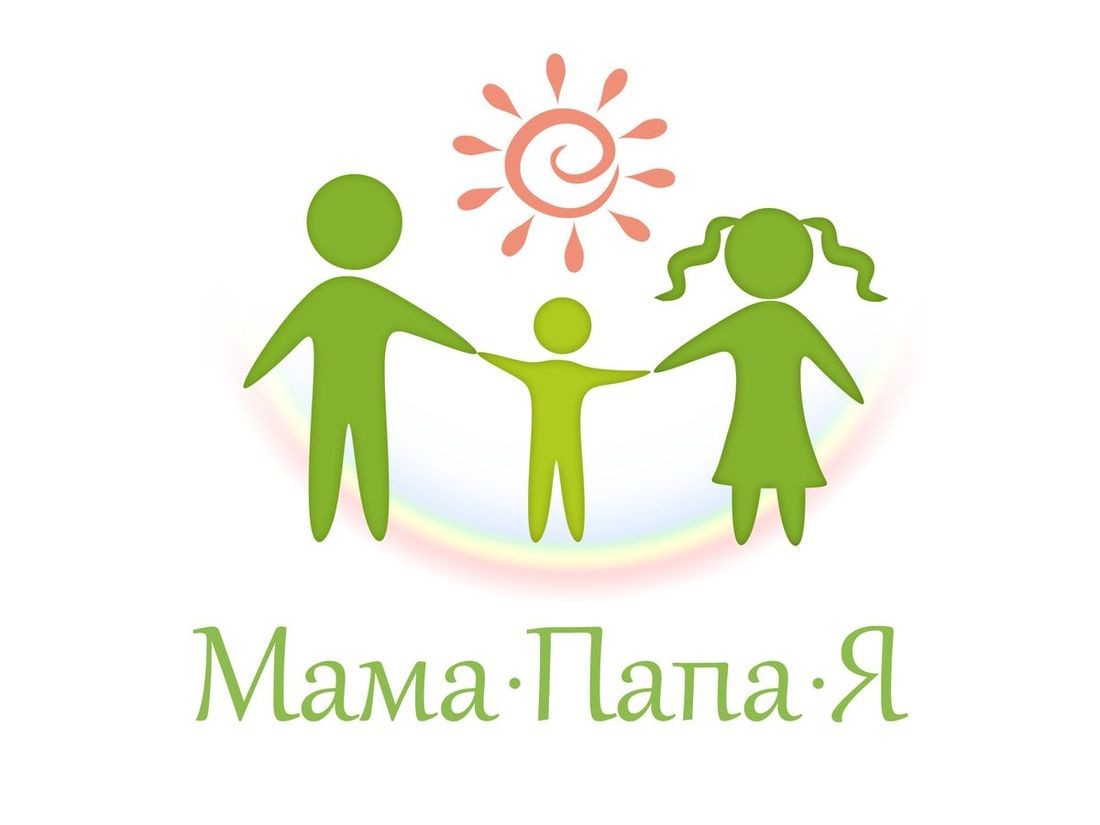 Пермский крайг. Верещагино, 2018Что такое родительское образование? Нужно ли оно сегодня?  Как достигнуть взаимопонимания, мира и гармонии в Семье? Как вырастить здорового, эмоционально и творчески развитого ребёнка? Как избежать ненужных ошибок в воспитании и конфликтов в Семье? Как сохранить свою Семью?На эти и многие другие вопросы помогут вам ответить книги и методические пособия, представленные в этом библиографическом пособии. Книги предназначены в помощь родителям, педагогам, библиотекарям, т.е. всем тем, кого волнуют проблемы Семьи.       Всем, кто Любит и Любим!Творители   Поскорей ответьте,                      Дети и родители -     Кто такие дети?                         Сказочные жители    Дети – это счастье,                       Сказочной земли.   Дети – это страсти!                        Где она, вдали?  Кто же их родители?                Рядом, мы идём по ней,   Это – их хранители,                   Бесконечно рады ей.  Жизни им дарители,                    Дети и родители,  Это счастья зрители.                   Вы – её творители!/А. Лопатина, М. Скребцова «Семейные заповеди»/2СемьяСемья – это пространство доверия, любви, нежности, заботы, понимания и терпения;- способ сохранить человеческую породу;- цель любящих друг друга Мужчины и Женщины;- гарантия сохранения души;- вечная ценность человека;- добровольный союз родных душ;Семья – духовная Родина человека./Е.В. Бачева «Словарь семейного счастья»/Домашнее задание хорошим родителям:Вечер добрых слов в семьеУборка в домеЧитаем добрые книгиЗаботимся о бабушкеРазучиваем игрыГотовимся к семейному праздникуДень Ребёнка в семьеЗдания выдаются со шкалой самооценки./Е. Бачева «Союзники и деловые партнёры»/11Заповеди семьиСемья должна учить любить,Прощать и вежливыми быть,Заботу к ближним проявлятьИ никого не обижать;На помощь к другу приходитьИ комплименты говорить;Плохого меньше замечатьИ обещанья выполнять;Дружить и старших уважать,Быть справедливыми, не врать,Собою жертвовать уметь,Быть скромными и всех жалеть.Вот для чего семья нужна,Вот почему она важна.Когда семья такою станет,Другая в мире жизнь настанет./А. Лопатина, М. Скребцова. «Семейные заповеди»/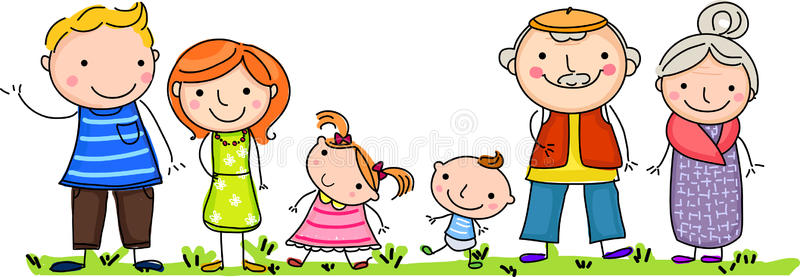 10Что такое хорошая семья?А действительно, что такое хорошая семья?Говорят, и в хороших семьях – не без урода, но можно ли назвать хорошей семью, где нет и не было настоящей любви?Так что же такое хорошая семья!Это семья, где между взрослыми и детьми согласованы общечеловеческие ценности;- где совместными усилиями выработаны и соблюдаются правила организации жизни семьи;- где все вместе каждому члену семьи создают условия для его личного пространства.Данная семья строится на уважении, доверии, взаимопомощи, персональной и коллективной ответственности за качество своей жизни.Основным законом этого маленького государства является любовь во всей доброй её многоликости./Е.В. Бачева «Любовь в нашем доме»/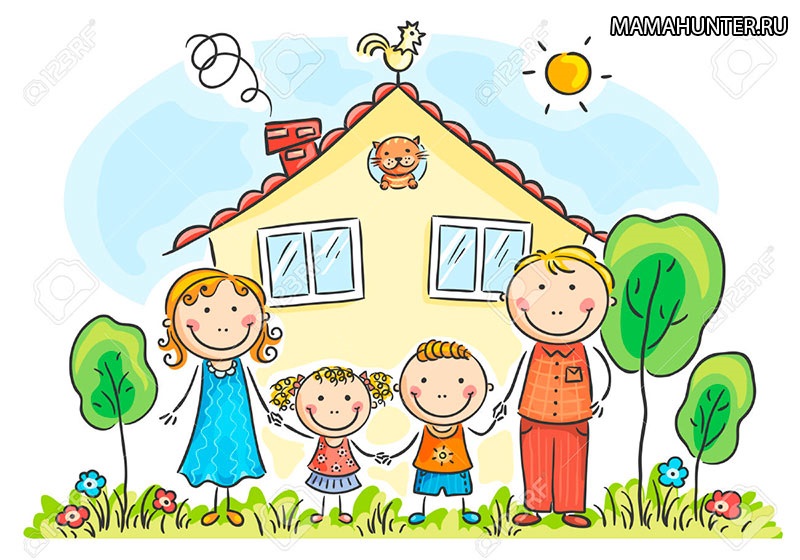            3Издания «Академии родительского образования»:1. Бачева, Е.В. Любовь в нашем доме. – Пермь, 2008. – 68 с.2. Бачева, Е.В. Мои родительские уроки, или Письма к любящим родителям. Выпуск 1: раздаточный материал для родительского образования. – Пермь, 2007.3. Бачева, Е.В. Мои родительские уроки, или Письма к любящим родителям. Выпуск 2: раздаточный материал для родительского образования. – Пермь, 2014.4. Бачева, Е.В. Разговор в семейном кругу. Притчи. Выпуск 2: пособие для родительского самообразования. – Пермь, 2013.5. Бачева, Е.В. Разговор в семейном кругу. Рассказы и сказки К.Д. Ушинского. Выпуск 3: пособие для родительского самообразования. – Пермь, 2013.6. Бачева, Е.В. Родительские чтения: методическое пособие для организаторов родительского образования. – Пермь, 2015. – 40 с.7. Бачева, Е.В. Родительству стоит учиться. – Пермь: ООО Мэджик Стар Студио, 2016. – 222 с.8. Бачева, Е.В. Словарь семейного счастья. – Пермь, 2013. – 72 с.9. Бачева, Е.В. Ситуации для родительского образования: пособие для организаторов родительского образования. – Пермь, 2014.4Дети учатся у жизниЕсли жизнь полна критики, дети учатся осуждать.Если жизнь полна враждебности, дети учатся враждовать.Если жизнь наполнена страхом, дети учатся бояться.Если жизнь наполнена жалостью, дети учатся жалеть себя.Если жизнь встречает насмешками, дети учатся застенчивости.Если жизнь вокруг полна зависти, дети учатся завидовать.Если жизнь всегда стыдит, дети учатся быть виноватыми.Если жизнь часто подбадривает, дети учатся уверенности.Если жизнь полна терпимости, дети учатся терпению.Если жизнь полна похвал, дети учатся умению ценить.Если жизнь принимает их как есть, дети учатся любить./Из книги Нолт Д. «Дети учатся у жизни»/917. Расти, первоклашка: энциклопедия для родителей / М.М. Безруких, Т.М. Параничева, Л.А. Леонова и др.; под ред. М.М. Безруких. – М.: Эксмо, 2010. – 640 с. – (Растим первоклашку).18. Суркова, Л. От 8 до 13 лет: главное – не упустить! / 2-е изд., доп. – М.: АСТ, 2017. – 192 с. – (Библиотека Инстаграма. Воспитание).19. Царенко, Н. Джентельменами не рождаются! Или секреты воспитания мальчиков. – Ростов н/Д.: Феникс, 2017. – 187 с. – (Психологический практикум).20. Царенко, Н. Принцессами не рождаются! Или секреты воспитания девочек. – Ростов н/Д.: Феникс, 2017. – 190 с. – (Психологический практикум).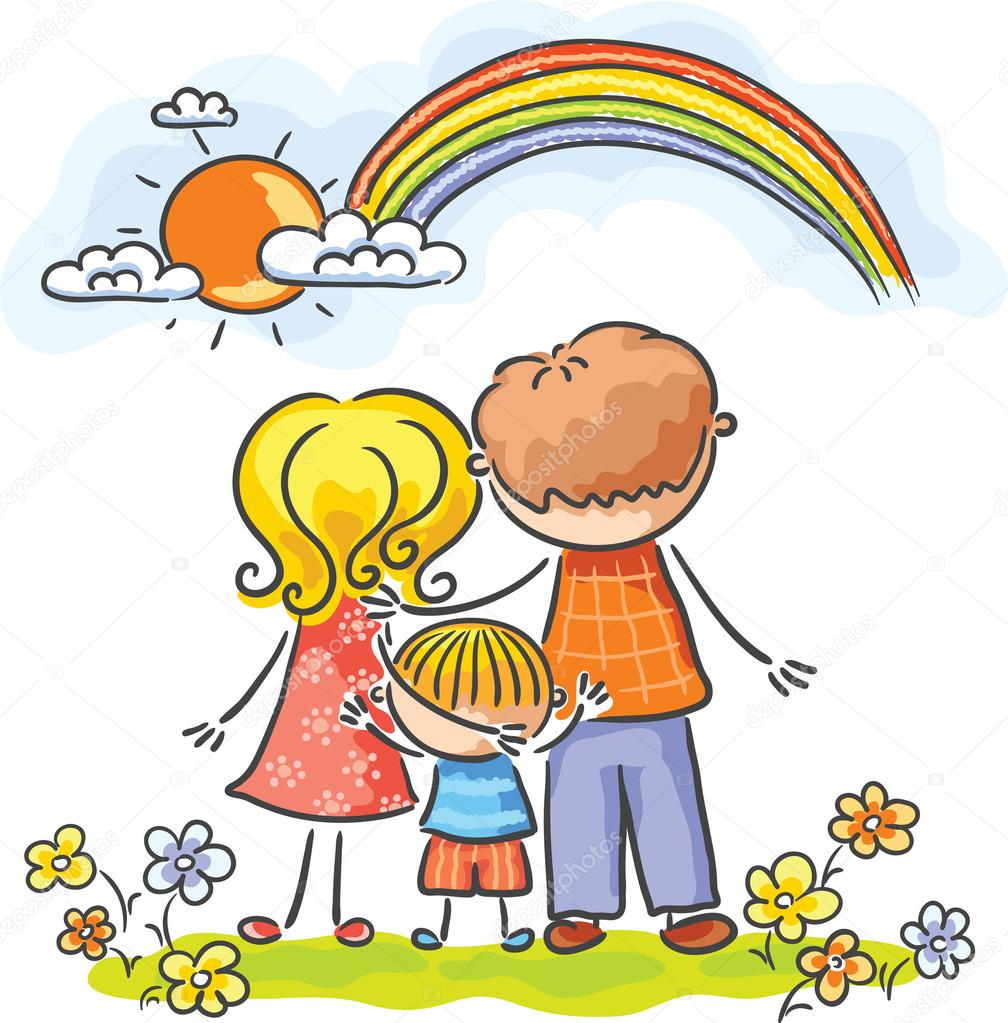 810. Бачева, Е.В. Союзники и деловые партнёры: методическое пособие. – Пермь: ООО Мэджик Стар Студио, 2016. – 84 с.11. Бачева, Е.В. Уроки семейной любви, часть 1 / НОУ «Академия родительского образования» - Пермь, 2014. – 52 с.12. Бачева, Е.В. Хрестоматия по родительскому образованию. – Пермь, 2014. – 104 с.13. Путеводитель по журналу «Родной дом». – Верещагино, 2013. -64 с.14. Тетрадь любящих родителей: учебное пособие по родительскому самообразованию. – Пермь, 2013. – 108 с.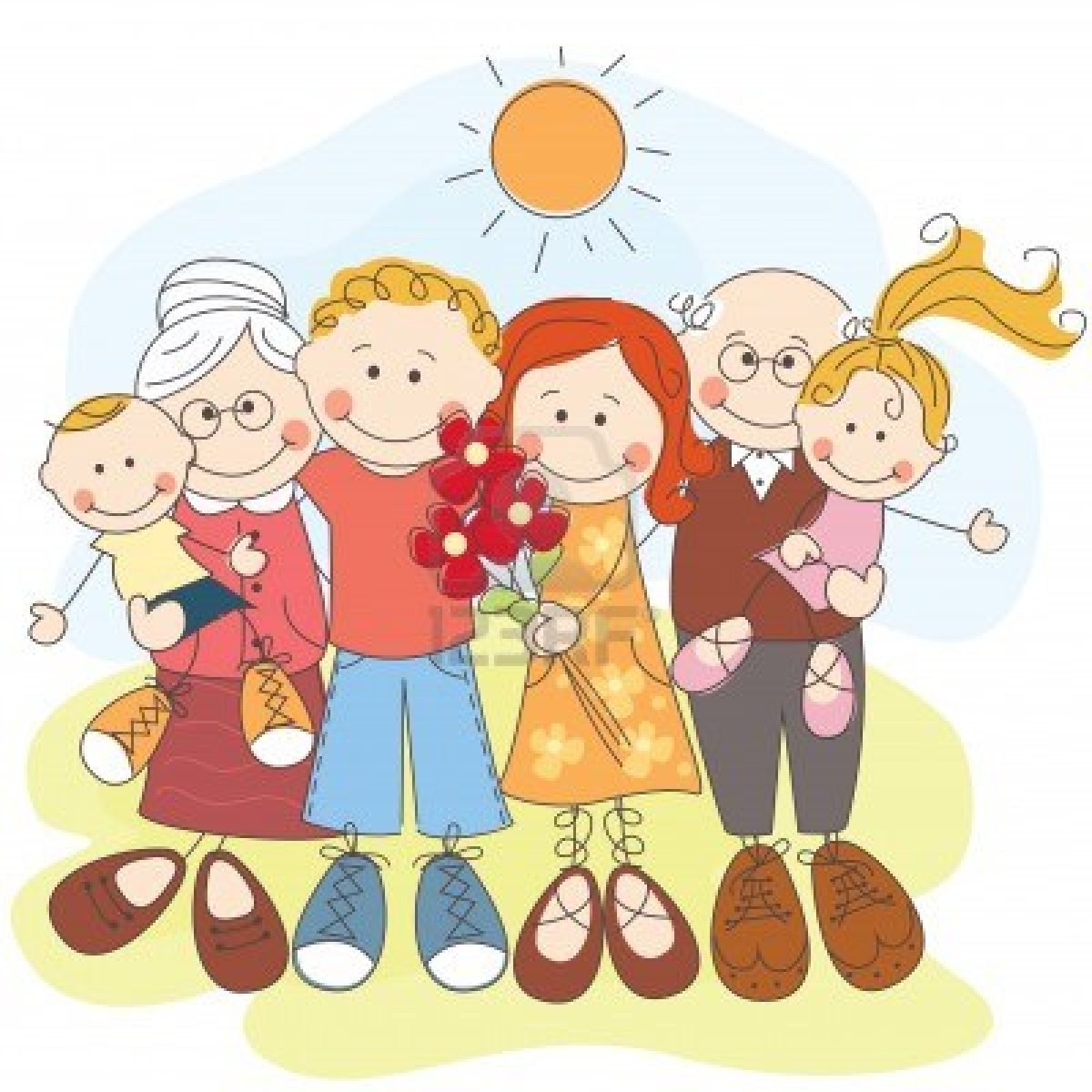 5В нашей библиотеке Вы можете ознакомиться с книгами:1. Антье, Эдвига. Французские дети всегда говорят «Спасибо!»– М.: АСТ, 2015. – 320 с. – (Бестселлеры детской психологии).2. Бернстейн, Дж. Внимательный ребёнок за 10 дней. (Гипер)активность в школе и дома. / Джефри Бернстейн; пер. с англ. В. Скоробогатова. – Харьков: Книжный Клуб «Клуб Семейного Досуга», 2016. – 336 с.3. Бернстейн, Н Энциклопедия выживания для родителей. – М.: Эксмо, 2003. – 448 с.4. Вальгрен, Анна. Наши дети спят всю ночь. – М.: АСТ, 2015. – 320 с. – (Бестселлеры детской психологии).5. Васютин, А.М. Самая лучшая книга по воспитанию детей. – Ростов н/Д: Феникс, 2011. – 235 с. – (Сердце отдаю детям).6. Гиппенрейтер, Ю.Б. Как учиться с интересом . – М.: АСТ, 2016. – 121 с.: ил. – (Общаться с ребёнком. Как?).7. Гиппенрейтер, Ю.Б. Поведение ребёнка в руках родителей . – М.: АСТ, 2017. – 127 с.: ил. – (Общаться с ребёнком. Как?).8. Гиппенрейтер, Ю.Б. Что делать, чтобы дети… Вопросы и ответы . – М.: АСТ, 2017. – 192 с.: ил. – (Общаться с ребёнком. Как?).69. Гиппенрейтер, Ю.Б. Чувства и конфликты. – М.: АСТ, 2017. – 159 с.: ил. – (Общаться с ребёнком. Как?).10. Ле Шан, Э. Мудрая книга для умных родителей, которые желают своим детям счастья.– СПб.: Прайм-ЕВРОЗНАК, 2009. – 288 с.11. Лопатина, А., Скребцова, М. Вершины мудрости: 50 уроков о смысле жизни (Для занятий с детьми среднего и старшего школьного возраста). – М.: Амрита-Русь, 2006. – 214 с.: ил. – (Образование и творчество).12. Лопатина, А., Скребцова, М. Семейные заповеди. – М.: Амрита-Русь, 2008. – 320 с. – (Семейное воспитание).13. Любимова, Е. Я хорошо себя веду и дома, и в гостях. Как отучить ребёнка от вредных привычек и научить хорошим манерам. – СПб.: Вектор, 2015. – 224 с. – (Лучшая книга о вашем ребёнке).14. Маховская О. Слышать, понимать и дружить со своим ребёнком. 7 правил успешной мамы. – СПб.: Питер, 2016. – 192 с.: ил. – (Родителям о детях).15. Нолт, Д. Дети учатся у жизни / Дороти Ло Нолт, Рейчел Харрис ; пер. с англ. Э.И. Мельник. – М.: Эксмо, 2012. – 256 с. – (Психология. Искусство быть родителем. Советуют профессионалы).16. Петрановская, Л.В. Если с ребёнком трудно. М.: АСТ, 207. – 142 с.: ил.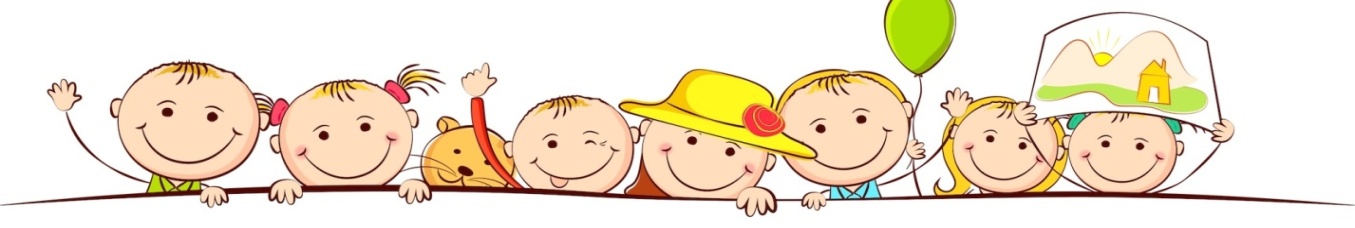 7